УКРАЇНА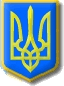 Виконавчий комітет Нетішинської міської радиХмельницької областіР О З П О Р Я Д Ж Е Н Н Я07.08.2023					Нетішин			 № 357 /2023-ркПро призначення  Василевської Г.Г Відповідно до пункту 20 частини 4 статті 42 Закону України  «Про місцеве самоврядування в Україні», пункту 2 частини 1 статті                        23Кодексу законів про працю України, статей 10, 11, 14 та 15 Закону України «Про службу в органах місцевого самоврядування», абзацу                                          3 частини 9 статті 9, частин 5, 6 та 7 статті 10 Закону України «Про правовий режим воєнного стану», зі змінами, рішення тридцять другої сесії Нетішинської міської ради VIІІ скликання від 23 грудня 2022 року                         № 32/1586 «Про структуру та загальну чисельність виконавчого комітету Нетішинської міської ради»,  розпорядження міського голови від 07 серпня 2023 року № 355/2023-рк «Про затвердження штатного розпису виконавчого комітету Нетішинської міської ради»	1. Призначити ВАСИЛЕВСЬКУ Ганну Геннадіївну на посаду спеціаліста 1 категорії відділу з питань профілактики правопорушень, бездоглядності та соціального захисту дітей служби у справах дітей виконавчого комітету Нетішинської міської ради від 21 серпня 2023 року, без конкурсного відбору, до моменту призначення спеціаліста 1 категорії відділу з питань профілактики правопорушень, бездоглядності та соціального захисту дітей служби у справах дітей виконавчого комітету Нетішинської міської ради за результатами конкурсу, але не більше ніж на 12 місяців з дня припинення чи скасування воєнного стану, з посадовим окладом відповідно до штатного розпису виконавчого комітету Нетішинської міської ради.Підстава: 	- заява Ганни Василевської від 18 липня 2023 року.2. Присвоїти Василевській Ганні Геннадіївні 13 (тринадцятий) ранг посадової особи місцевого самоврядування у межах шостої категорії посад.	3. Стаж служби в органах місцевого самоврядування, за записами у трудовій книжці Василевської Ганни Геннадіївни (РО № 072931 від                     03 лютого 2011 року), відсутній.Міський голова							Олександр СУПРУНЮК З розпорядженням ознайомлена:Василевська Г.Г.						      «___»_________2023 року